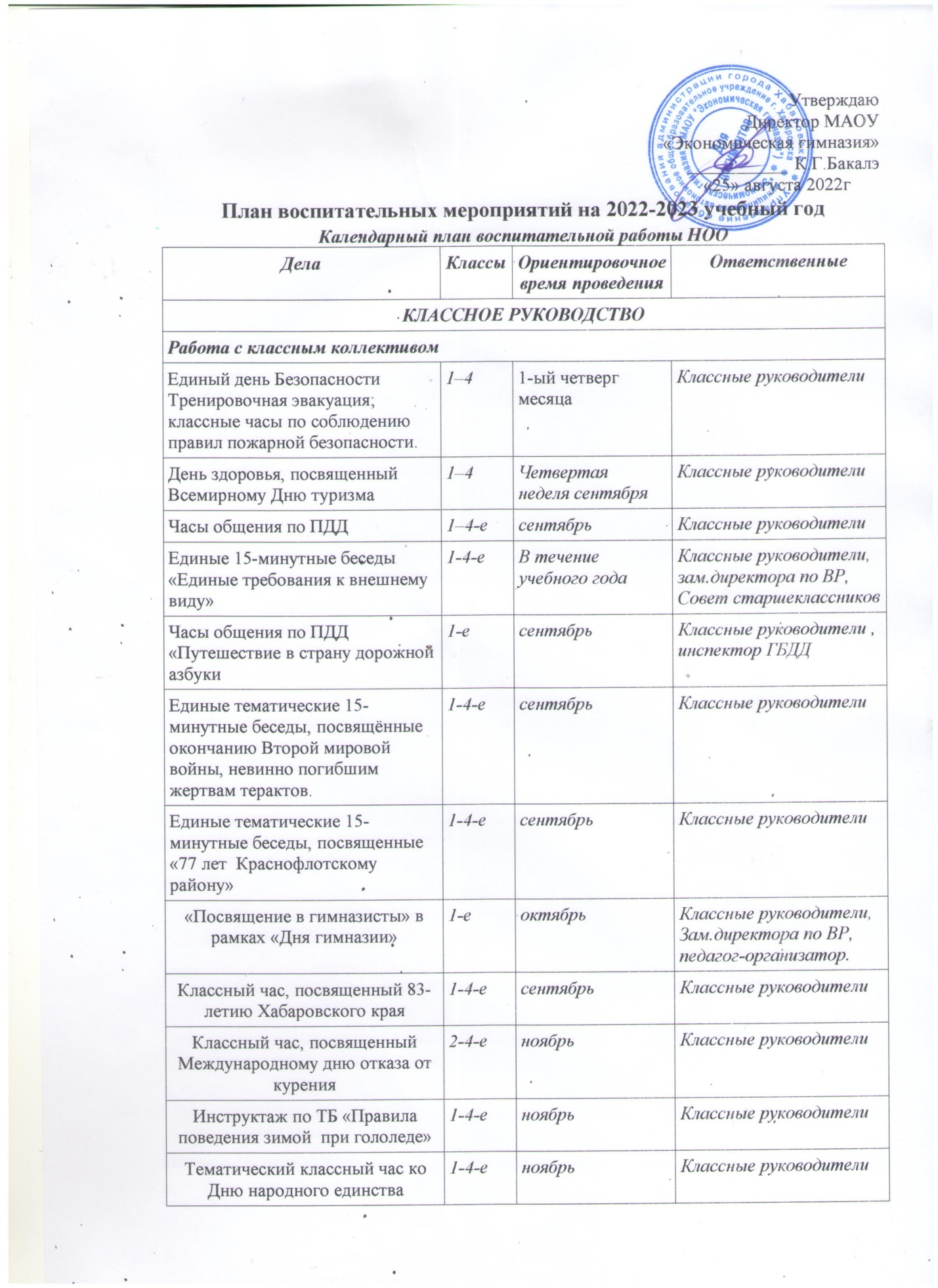 Инструктаж по ТБ «Правила обращения с огнем и взрывоопасными веществами и пиротехникой».Инструктаж по ТБ «Правила обращения с огнем и взрывоопасными веществами и пиротехникой».1-4-едекабрьКлассные руководителиЕдиные тематические 15-минутки, посвященные снятию Ленинградской блокады ,Сталинградской битве.Единые тематические 15-минутки, посвященные снятию Ленинградской блокады ,Сталинградской битве.1-4-еянварьКлассные руководителиБеседы по правилам поведения на железнодорожном полотне в зимний период.Беседы по правилам поведения на железнодорожном полотне в зимний период.1-4февральКлассные руководителиЧас общения «Антитерроризм  - детям»:  обнаружение подозрительного предмета, который может оказаться самодельным взрывным устройством.Час общения «Антитерроризм  - детям»:  обнаружение подозрительного предмета, который может оказаться самодельным взрывным устройством.1-4февральКлассные руководителиКлассные мероприятия в рамках военно-патриотического месячникаКлассные мероприятия в рамках военно-патриотического месячника1-4февральКлассные руководителиИнструктаж «Осторожно, гололёд!», «Первая помощь при обморожениях».Инструктаж «Осторожно, гололёд!», «Первая помощь при обморожениях».1-4январьКлассные руководителиВстречи с ветеранами ВОВ, локальных воин и военнослужащими армии и флота.Встречи с ветеранами ВОВ, локальных воин и военнослужащими армии и флота.1–4-е февральКлассные руководителиЗанятия по пропаганде безопасности движения и предупреждения ДТП,Занятия по пропаганде безопасности движения и предупреждения ДТП,1–4-е мартКлассные руководители, инспектор ГБДДБеседа по правилам пожарной безопасности «Запомнить нужно твердо нам – пожар не возникает сам!».Беседа по правилам пожарной безопасности «Запомнить нужно твердо нам – пожар не возникает сам!».1–4-е мартКлассные руководителиБеседы «О правилах противопожарного поведения в лесу»Беседы «О правилах противопожарного поведения в лесу»1–4-е апрельКлассные руководителиЧас общения, посвященный Всемирному дню здоровьяЧас общения, посвященный Всемирному дню здоровья1–4-е апрельКлассные руководителиКлассные часы «Мы - дети галактики» ко Дню космонавтики.Классные часы «Мы - дети галактики» ко Дню космонавтики.1–4-е апрельКлассные руководителиПроведение единых тематических 15-минуток «История парламентаризма в России».Проведение единых тематических 15-минуток «История парламентаризма в России».1–4-е апрельКлассные руководителиЧасы общения «Спешите делать добрые дела»Часы общения «Спешите делать добрые дела»1–4-е апрельКлассные руководителиИнструктаж по ТБ «Правила поведения  в общественных местах, на водоемах и дорогах».Инструктаж по ТБ «Правила поведения  в общественных местах, на водоемах и дорогах».1–4-е апрельКлассные руководителиКлассные часы и часы общения «Моя семья – мое богатство».Классные часы и часы общения «Моя семья – мое богатство».1–4-е апрельКлассные руководителиЕдиный классный час, посвященный  Дню ПобедыЕдиный классный час, посвященный  Дню Победы1–4-е МАЙКлассные руководителиКлассный час, посвященный Дню семьиКлассный час, посвященный Дню семьи1–4-е МАЙКлассные руководителиИндивидуальная работа с обучающимисяИндивидуальная работа с обучающимисяИндивидуальная работа с обучающимисяИндивидуальная работа с обучающимисяИндивидуальная работа с обучающимисяИндивидуальные беседы с обучающимисяИндивидуальные беседы с обучающимися 1–4 В течение учебного годаКлассные руководителиАдаптация вновь прибывших обучающихся в классеАдаптация вновь прибывших обучающихся в классе1–4Ноябрь,январь,апрельКлассные руководителиИндивидуальная работа с учащимися, находящимися в трудной жизненной ситуации.Индивидуальная работа с учащимися, находящимися в трудной жизненной ситуации.1-4В течение учебного годаКлассные руководители, Зам.директора по ВР, психолог, инспектор ПДНИндивидуальная образовательная траекторияИндивидуальная образовательная траекторияИндивидуальная образовательная траекторияИндивидуальная образовательная траекторияИндивидуальная образовательная траекторияВедение портфолио с обучающимися классаВедение портфолио с обучающимися класса 1–4 В течение годаКлассные руководителиРабота с учителями предметниками в классеРабота с учителями предметниками в классеРабота с учителями предметниками в классеРабота с учителями предметниками в классеРабота с учителями предметниками в классеКонсультации с учителями-предметниками (соблюдение единых требований в воспитании, предупреждение и разрешение конфликтов)Консультации с учителями-предметниками (соблюдение единых требований в воспитании, предупреждение и разрешение конфликтов) 1–4Еженедельнопедагоги внеурочной деятельности, учителя - предметникиРабота с родителями обучающихся или их законными представителямиРабота с родителями обучающихся или их законными представителямиРабота с родителями обучающихся или их законными представителямиРабота с родителями обучающихся или их законными представителямиРабота с родителями обучающихся или их законными представителямиЗаседание родительского комитета классаЗаседание родительского комитета класса1–4Один раз в триместрКлассные руководители, родительский комитет класса,администрация школы (по требованию)Диагностика семей первоклассников и семей вновь прибывших   учащихся.Диагностика семей первоклассников и семей вновь прибывших   учащихся.1–4Классные руководители,Соц.педагогКлассные родительские собранияКлассные родительские собрания1–4Один раз в триместрКлассные руководители, родительский комитет класса,администрация школы (по требованию)Оформление социальных паспортов классов.Оформление социальных паспортов классов.1–4-еСентябрьУчителя начальных классов,Соц.педагогРейды в семьи несовершеннолетних, состоящих на учёте.Рейды в семьи несовершеннолетних, состоящих на учёте.1–4-еСентябрь, далее по необходимости.Классные руководители.Соц.педагог, инспектор ПДНРаспространение плакатов, буклетов по пропаганде здорового образа жизни.Распространение плакатов, буклетов по пропаганде здорового образа жизни.1-4еноябрьЗам.директора по ВР,Совет Старшеклассников, волонтёры гимназииПравовой лекторий«Права и обязанности несовершеннолетних»Правовой лекторий«Права и обязанности несовершеннолетних»1-4февральинспектором ПДН, участковым полиции.ШКОЛЬНЫЙ УРОКШКОЛЬНЫЙ УРОКШКОЛЬНЫЙ УРОКШКОЛЬНЫЙ УРОКШКОЛЬНЫЙ УРОК. Единый классный час, посвященный Дню знаний.. Единый классный час, посвященный Дню знаний.1–4-е Сентябрь Классные руководителиВнутриклассное шефствоВнутриклассное шефство2–4-еВ течение годаУчителя начальных классов,учителя-предметники,замдиректора по ВРИгровые формы учебной деятельностиИгровые формы учебной деятельности2–4-еВ течение годаУчителя начальных классов,учителя-предметники,зам.директора по УВР,зам.директора по ВР,Единый «Урок безопасности» в сети Интернет.Единый «Урок безопасности» в сети Интернет.2–4-е октябрьКлассные руководителиЗанятия по пропаганде безопасного движения и предупреждения ДДТТ.Занятия по пропаганде безопасного движения и предупреждения ДДТТ.1–4-е ноябрьКлассные руководителиЧас общения, посвященный Дню инвалидовЧас общения, посвященный Дню инвалидов1–4-е декабрьКлассные руководителиЕдиные тематические беседы, посвящённые Дню героев ОтечестваЕдиные тематические беседы, посвящённые Дню героев Отечества1–4-е декабрьКлассные руководителиПравовой лектории «Ответственность несовершеннолетних за совершение правонарушений, общественно-опасных деяний».Правовой лектории «Ответственность несовершеннолетних за совершение правонарушений, общественно-опасных деяний».2-4декабрьИнспектор ПДН и КДНиЗПУроки мужества «О доблести, о подвигах, о славе».Уроки мужества «О доблести, о подвигах, о славе».1–4-е февральКлассные руководителиДОПОЛНИТЕЛЬНОЕ ОБРАЗОВАНИЕ ДОПОЛНИТЕЛЬНОЕ ОБРАЗОВАНИЕ ДОПОЛНИТЕЛЬНОЕ ОБРАЗОВАНИЕ ДОПОЛНИТЕЛЬНОЕ ОБРАЗОВАНИЕ ДОПОЛНИТЕЛЬНОЕ ОБРАЗОВАНИЕ Организация внеурочной деятельности обучающихся. Операция «Мир увлеченных»: запись в кружки, секции, студии, факультативы.Организация внеурочной деятельности обучающихся. Операция «Мир увлеченных»: запись в кружки, секции, студии, факультативы.1-4есентябрьУчителя начальных классов,Зам.директора по УВР,Зам.директора по ВР,РАБОТА С РОДИТЕЛЯМИРАБОТА С РОДИТЕЛЯМИРАБОТА С РОДИТЕЛЯМИРАБОТА С РОДИТЕЛЯМИРАБОТА С РОДИТЕЛЯМИОбщешкольный совет родителей1–41–4Один раз в триместрДиректорКонсультации с психологом1–41–4По графикуПсихологКруглый стол «Вопросы воспитания»1–41–4Один раз в триместрЗам.директора по ВР,психологОбщешкольное родительское собрание1–41–4октябрьЗам.директора по ВР,психолог«Родительский урок», посвященный профилактике употребления ПАВ, табака и спиртосодержащей продукции.1–41–4сентябрььЗамдиректора по ВР,психологАктивация сертификатов ДОП образования1–41–4В течении годаЗам.директора по ВР,Городское родительское собрание.1–41–4октябрьУправление образованияГородская родительская конференция.1–41–4октябрьУправление образованияИндивидуальная работа с родителями по вопросам адаптации обучающихся.1 классы1 классыоктябрьЗам. директоров, психолог, классные руководители.Заседание родительского комитета.октябрьадминистрацияОбщешкольное родительское собрание «Подготовка к летнему отдыху учащихся начальной школы».1-41-4майЗам. директора по ВРКЛЮЧЕВЫЕ ОБЩЕШКОЛЬНЫЕ ДЕЛАКЛЮЧЕВЫЕ ОБЩЕШКОЛЬНЫЕ ДЕЛАКЛЮЧЕВЫЕ ОБЩЕШКОЛЬНЫЕ ДЕЛАКЛЮЧЕВЫЕ ОБЩЕШКОЛЬНЫЕ ДЕЛАКЛЮЧЕВЫЕ ОБЩЕШКОЛЬНЫЕ ДЕЛАТоржественная линейка, посвященная Дню знаний  Торжественная линейка, посвященная Дню знаний  1–41 сентябряЗам.директора по ВР,Подготовка к проведению  мероприятий в рамках «Дня гимназии»Подготовка к проведению  мероприятий в рамках «Дня гимназии»1–4Сентябрь–октябрьЗам.директора по ВР,Педагог-организатор.Подготовка к концерту «Учитель, перед именем твоим…» (отбор номеров художественной самодеятельности, от класса – по  1 номеру)Подготовка к концерту «Учитель, перед именем твоим…» (отбор номеров художественной самодеятельности, от класса – по  1 номеру)1-4Сентябрь–октябрьКлассные руководители, Зам.директора по ВР,Педагог-организатор.Проведение всероссийского дня ГО, проведение бесед со школьниками по тематике действий в ЧС и гражданской обороны.Проведение всероссийского дня ГО, проведение бесед со школьниками по тематике действий в ЧС и гражданской обороны.1-4октябрьКлассные руководители, учитель ОБЖОбщешкольный праздник «День гимназии»Общешкольный праздник «День гимназии»1-4октябрьКлассные руководители, Зам.директора по ВР, Педагог-организатор.Всероссийская акция «День учителя» в формате «День единых действийВсероссийская акция «День учителя» в формате «День единых действий1-4октябрьКлассные руководители, Зам.директора по ВР, Педагог-организатор.Акция «Милосердие».Международный день пожилого человека. Встреча с ветеранами пед. труда.Акция «Милосердие».Международный день пожилого человека. Встреча с ветеранами пед. труда.1-4октябрьКлассные руководители, Зам.директора по ВР, Педагог-организатор.Новогодние утренникиНовогодние утренники1-4декабрьКлассные руководители, Зам.директора по ВР, педагог- организаторОбщегимназический праздник «Богатырские забавы», посвящённый Дню зимних видов спорта. Общегимназический праздник «Богатырские забавы», посвящённый Дню зимних видов спорта. 1-4январьКлассные руководители, Зам.директора по ВР, педагог- организаторСтарт месячника военно-патриотической работы «Нам Родину завещано любить!» (линейки по параллелям, получение заданий)Старт месячника военно-патриотической работы «Нам Родину завещано любить!» (линейки по параллелям, получение заданий)1-4январьКлассные руководители, Зам.директора по ВР, педагог- организаторПроект « Во славу отцов и Отечества» по  плану месячника военно-патриотической работы  (песенные и танцевальные флеш – мобы  патриотической направленности и др.).Проект « Во славу отцов и Отечества» по  плану месячника военно-патриотической работы  (песенные и танцевальные флеш – мобы  патриотической направленности и др.).1-4февральКлассные руководители, зам.директора по ВР, педагог- организатор, Учитель ОБЖПроведение патриотической викторины .Проведение патриотической викторины .1-4февральКлассные руководители,  педагог- организатор, Учитель ОБЖ	Создание галереи «Отечества достойные сыны»	Создание галереи «Отечества достойные сыны»февральКлассные руководители,  Зам.директора по ВРПраздник на весенних каникулах «Весенние забавы».Праздник на весенних каникулах «Весенние забавы».1-4мартКлассные руководители, педагог - организаторПраздничный концерт «Во славу женщины».Праздничный концерт «Во славу женщины».1-4мартКлассные руководители, педагог - организатор«К нам Масленица пришла!».«К нам Масленица пришла!».1-4мартКлассные руководители, педагог - организаторНеделя безопасности дорожного движения. Неделя безопасности дорожного движения. 1-4апрельКлассные руководители, Зам. директора по ВР, инспектор ГБДДПрезидентские спортивные игры и ГТОПрезидентские спортивные игры и ГТО1-4апрельУчителя физической культуры, руководитель ШСКГородская акция «Весенняя неделя добра»Городская акция «Весенняя неделя добра»1-4апрельКлассные руководители, Зам. дирктора по ВРЭкологическая акция – вторая жизнь твердых отходовЭкологическая акция – вторая жизнь твердых отходов1-4апрельКлассные руководители, Зам. дирктора по ВРЛинейки к окончанию учебного года.Линейки к окончанию учебного года.1-4майКлассные руководители, Зам. директора по ВР, педагог -организаторПодведение итогов конкурса «Лучший  класс»( рейтинг)  за второе полугодие, год.Подведение итогов конкурса «Лучший  класс»( рейтинг)  за второе полугодие, год.1-4майКлассные руководители, Зам. директора по ВР, Участие в шествии «Бессмертного полка».Участие в шествии «Бессмертного полка».1-4майРодители, Классные руководители, Зам. директора по ВР, Акция «Георгиевская лентока».Акция «Георгиевская лентока».1-4майКлассные руководители, Зам. директора по ВР, ЭКСКУРСИИ, ЭКСПЕДИЦИИ, ПОХОДЫЭКСКУРСИИ, ЭКСПЕДИЦИИ, ПОХОДЫЭКСКУРСИИ, ЭКСПЕДИЦИИ, ПОХОДЫЭКСКУРСИИ, ЭКСПЕДИЦИИ, ПОХОДЫЭКСКУРСИИ, ЭКСПЕДИЦИИ, ПОХОДЫПоходы в театры, на выставки в выходные дниПоходы в театры, на выставки в выходные дни1–4В течение годаКлассные руководители, учителя начальных классовПосещение культурно-досуговых учреждений города в дни зимних каникулПосещение культурно-досуговых учреждений города в дни зимних каникул1–4январьКлассные руководителиНеделя Туризма.Неделя Туризма.1–4Четвертая  неделя сентябряКлассные руководителиОРГАНИЗАЦИЯ ПРЕДМЕТНО-ЭСТЕТИЧЕСКОЙ СРЕДЫОРГАНИЗАЦИЯ ПРЕДМЕТНО-ЭСТЕТИЧЕСКОЙ СРЕДЫОРГАНИЗАЦИЯ ПРЕДМЕТНО-ЭСТЕТИЧЕСКОЙ СРЕДЫОРГАНИЗАЦИЯ ПРЕДМЕТНО-ЭСТЕТИЧЕСКОЙ СРЕДЫОРГАНИЗАЦИЯ ПРЕДМЕТНО-ЭСТЕТИЧЕСКОЙ СРЕДЫКонкурс  рисунка «Безопасное колесо»Конкурс  рисунка «Безопасное колесо»1–4-еСентябрьЗам.директора по ВР,классные руководителиКонкурс рисунков и поделок на тему «Золотая осень»Конкурс рисунков и поделок на тему «Золотая осень»1–4-еСентябрьЗам.директора по ВР,классные руководителиКонкурс рисунков «Здоровое питание».Конкурс рисунков «Здоровое питание».1-4ноябрьЗам.директора по ВР,классные руководителиУчастие в конкурсе творчества детей-инвалидов «Мир за моим окном»Участие в конкурсе творчества детей-инвалидов «Мир за моим окном»1-4ноябрьЗам.директора по ВР,классные руководителифотовыставка «Улыбка моей мамы» ко Дню матери.фотовыставка «Улыбка моей мамы» ко Дню матери.1-4ноябрьЗам.директора по ВР,классные руководителиКонкурс рисунков, посвященный Дню материКонкурс рисунков, посвященный Дню матери1-4ноябрьЗам.директора по ВР,классные руководителиКонкурс стенгазет на новогоднюю тему. Конкурс стенгазет на новогоднюю тему. 1-4ноябрьЗам.директора по ВР,классные руководителиКонкурс новогодней  игрушки. (школьный, районный)Конкурс новогодней  игрушки. (школьный, районный)1-4ДекабрьЗам.директора по ВР,классные руководителиСмотр-конкурс на лучшее новогоднее оформление класса «Украсим класс к Новому году»Смотр-конкурс на лучшее новогоднее оформление класса «Украсим класс к Новому году»1-4ДекабрьЗам.директора по ВР, Совет Старшеклассников, классные руководители, учитель   ИЗОГородской конкурс творческих работ «Свет Рождества»Городской конкурс творческих работ «Свет Рождества»1-4Декабрьклассные руководители, учитель   ИЗОКонкурс творческих работ, посвященных Дню защитников ОтечестваКонкурс творческих работ, посвященных Дню защитников Отечества1-4январьклассные руководители, учитель   ИЗОПроведение конкурсов рисунков в рамках военно-патриотического месячника.Проведение конкурсов рисунков в рамках военно-патриотического месячника.1-4февральклассные руководители, учитель   ИЗООформление гимназии к празднику, выставка детских творческих работ «Подарок маме».Оформление гимназии к празднику, выставка детских творческих работ «Подарок маме».1-4мартклассные руководители, учитель   ИЗООформление школы ко Дню Победы.Оформление школы ко Дню Победы.1-4апрельклассные руководители, учитель   ИЗОКонкурс рисунков «Этот день Победы!».Конкурс рисунков «Этот день Победы!».1-4майклассные руководители, учитель   ИЗО